http://podvignaroda.mil.ru/?#id=41787561&tab=navDetailManAwardТимержанов Тлеубек 1907г.р. Звание: ст. сержант 
в РККА с 07.1941 года Место призыва: Иртышский РВК, Казахская ССР, Павлодарская обл., Иртышский р-н № записи: 41787561Архивные документы о данном награждении:I. Приказ(указ) о награждении и сопроводительные документы к нему- первая страница приказ или указа- строка в наградном спискеМедаль «За отвагу» 

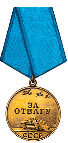 
Подвиг: 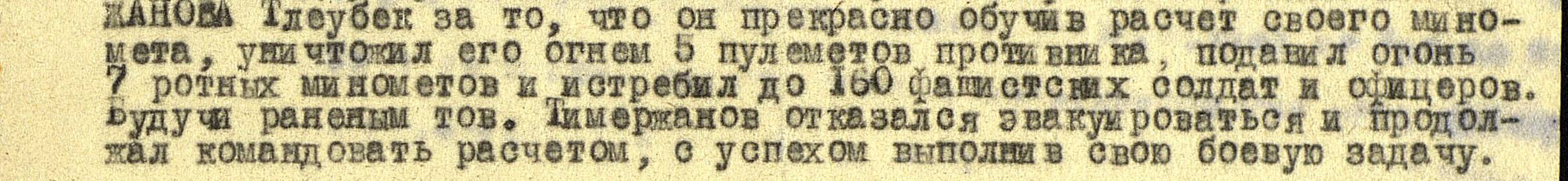 Приказ подразделения№: 6/н от: 30.04.1943 
Издан: 305 сп 44 сд Волховского фронта / Архив: ЦАМОфонд: 33опись: 690306ед.хранения: 764№ записи: 41787559